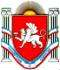 РЕСПУБЛИКА КРЫМ                     БЕЛОГОРСКИЙ РАЙОН АДМИНИСТРАЦИЯЗЫБИНСКОГО СЕЛЬСКОГО ПОСЕЛЕНИЯ ПОСТАНОВЛЕНИЕ       09   июня 2023г.	с. Зыбины		№ 90О мерах по реализации положений части 2 статьи 15 Федеральногозакона от 8 марта 2022 года № 46-ФЗ «О внесении изменений в отдельные законодательные акты Российской Федерации»В соответствии с частью 2 статьи 15 Федерального закона от 8 марта 2022 года 
№ 46-ФЗ «О внесении изменений в отдельные законодательные акты Российской Федерации», постановлением Совета министров Республики Крым от 29 марта 2022 года 
№ 182 «О мерах по реализации положений части 2 статьи 15 Федерального закона 
от 8 марта 2022 года № 46 «О внесении изменений в отдельные законодательные акты Российской Федерации», а так же в целях реализации Федерального закона
от 05 апреля 2013 г. №44-ФЗ «О контрактной системе в сфере закупок товаров, работ, услуг для обеспечения государственных и муниципальных нужд, администрация Зыбинского сельского поселения,ПОСТАНОВЛЯЕТ:1. Создать Комиссию по согласованию закупок у единственного поставщика для обеспечения муниципальных нужд администрации Зыбинского сельского поселения Белогорского района Республики Крым (далее – Комиссия) в составе согласно Приложению № 1.2. Утвердить положение о Комиссии согласно Приложению № 2.3. Комиссия осуществляет деятельность в соответствии с постановлением Совета министров Республики Крым от 29 марта 2022 года № 182 «О мерах по реализации положений части 2 статьи 15 Федерального закона от 8 марта 2022 года № 46 «О внесении изменений в отдельные законодательные акты Российской Федерации». 4. Настоящее постановление подлежит официальному обнародованию на официальном Портале Правительства Республики Крым на странице Белогорского муниципального района belogorskiy.rk.gov.ru в разделе – Муниципальные образования района, подраздел Зыбинское сельское поселение.5.Контроль за исполнением постановления оставляю за собой.Председатель Зыбинского сельского совета-глава администрации Зыбинскогосельского поселения	Т.А. КнижникПриложение №1к постановлению администрацииЗыбинского сельского поселения Белогорского района Республики Крым                     от « 09 » июня 2023г. № 90СОСТАВКомиссии по согласованию закупок у единственного поставщика для обеспечения муниципальных нужд администрации Зыбинского сельского поселения Белогорского района Республики КрымПриложение № 2к постановлению  администрации Зыбинского  сельского поселения  Белогорского района Республики Крым  от «09» июня 2023 года  № 90ПОЛОЖЕНИЕо Комиссии по согласованию закупок у единственного поставщикадля обеспечения муниципальных нужд администрации Зыбинского сельского поселения Белогорского района Республики Крым1. Общие положения1.1. Настоящее Положение разработано в соответствии с требованиями статьи 
93 Федерального закона от 5 апреля 2013 г. № 44-ФЗ «О контрактной системе в сфере закупок товаров, работ, услуг для обеспечения государственных и муниципальных нужд» (далее – Закон о контрактной системе) и определяет понятие, цели создания, функции, состав и порядок работы комиссии по согласованию закупок у единственного поставщика для обеспечения муниципальных нужд администрации Зыбинского сельского поселения Белогорского района Республики Крым (далее – Комиссия).1.2. Комиссия создается для определения поставщиков (подрядчиков, исполнителей) при осуществления закупки у единственного поставщика (подрядчика, исполнителя) 
с целью заключения муниципальных контрактов на поставку товаров, выполнение работ, оказание услуг для нужд администрации Зыбинского сельского поселения Белогорского района Республики Крым (далее - Заказчик).1.3. Комиссия в своей деятельности руководствуется Гражданским кодексом Российской Федерации, Бюджетным кодексом Российской Федерации, Федеральным законом от 5 апреля 2013 г. № 44-ФЗ «О контрактной системе в сфере закупок товаров, работ, услуг для обеспечения государственных и муниципальных нужд» (далее – Закон
 о контрактной системе), и иными федеральными законами и нормативными актами Российской Федерации, а также настоящим Положением.2. Основные цели и задачи комиссии2.1. По настоящему Положению Комиссия создается в целях организации 
и согласования закупок у единственного поставщика для муниципальных нужд Заказчика  
в соответствии с Постановлением Совета министров Республики Крым от 29 марта 2022 г. № 182 «О мерах по реализации положений части 2 статьи 15 Федерального закона 
от 8 марта 2022 года № 46 – ФЗ «О внесении изменений в отдельные законодательные акты Российской Федерации». 2.2. Исходя из целей деятельности Комиссии, в ее задачи входит:2.2.1.Обеспечение объективности и беспристрастности.2.2.2.Устранение возможностей для злоупотребления и коррупции.3. Порядок формирования комиссии3.1. Состав комиссии утверждается постановлением администрации Зыбинского сельского поселения Белогорского района Республики Крым из числа должностных лиц структурных подразделений администрации Зыбинского сельского поселения Белогорского района Республики Крым.3.2. Комиссия состоит из председателя, заместителя председателя, секретаря 
и членов комиссии. В отсутствии председателя Комиссии его функции выполняет заместитель председателя Комиссии. В случае одновременного отсутствия на заседании Комиссии вышеуказанных председателя и заместителя председателя функции председателя на заседании Комиссии исполняет член комиссии, который избирается простым большинством голосов из числа присутствовавших на заседании членов комиссии, что фиксируется в протоколе заседаний Комиссии. Общее число членов Комиссии должно быть не менее пяти человек.3.3. Состав комиссии формируется преимущественно из лиц, прошедших профессиональную переподготовку или повышение квалификации в сфере закупок, а также лиц, обладающих специальными знаниями, относящимися к объекту закупки.3.4. Членами Комиссии не могут быть физические лица лично заинтересованные 
в результатах определения поставщиков (подрядчиков, исполнителей), в том числе физические лица, подавшие заявки на участие в таком определении или состоящие в штате организаций, подавших данные заявки, либо физические лица, на которых способны оказать влияние участники закупки (в том числе физические лица, являющиеся участниками (акционерами) этих организаций, членами их органов управления, кредиторами указанных участников закупки), либо физические лица, состоящие в браке
 с руководителем участника закупки, либо являющиеся близкими родственниками (родственниками по прямой восходящей и нисходящей линии (родителями и детьми, дедушкой, бабушкой и внуками), полнородными и неполнородными (имеющими общих отца или мать) братьями и сестрами, усыновителями руководителя или усыновленными руководителем участника закупки, а также непосредственно осуществляющие контроль
 в сфере закупок должностные лица контрольного органа в сфере закупок.3.5. Замена члена Комиссии допускается только на основании постановления  администрации Зыбинского сельского поселения Белогорского района Республики Крым.3.6. Заседание Комиссии считается правомочным, если в нем участвует не менее чем пятьдесят процентов общего числа ее членов.3.7. На заседании Комиссии могут приглашаться в качестве специалистов (консультантов) сотрудники структурных подразделений администрации Зыбинского сельского поселения Белогорского района Республики Крым, не являющиеся членами комиссии, без предоставления им права голоса.4.  Полномочия комиссии, ее отдельных членов            4.1. Комиссия обязана:            4.1.1. Проверять соответствие закупок предъявляемым к ним требованиям, установленным Законом  о  контрактной системе.            4.1.2. Отклонять закупку в случаях, установленных законодательством Российской Федерации в сфере закупок.            4.1.3. Принимать решение об определении закупки у единственного поставщика 
для муниципальных нужд.             4.1.4. Не допускать проведение переговоров членами комиссии с поставщиком 
в отношении закупки;                       4.2. Комиссия вправе:            4.2.1. В случаях, предусмотренных законодательством Российской Федерации 
в сфере закупок, принять решение об отказе осуществления закупки у единственного поставщика с обоснованием данного решения. 	  4.2.2. Комиссия имеет также иные права и несет иные обязанности, установленные законодательством Российской Федерации.		4.3. Члены комиссии обязаны:		4.3.1.Знать и руководствоваться в своей деятельности требованиями законодательства Российской Федерации в сфере закупок, иными правовыми актами Российской Федерации и Республики Крым, а также настоящим Положением.		4.3.2. Лично присутствовать на заседаниях Комиссии.		4.4. Члены комиссии вправе:		4.4.1. Выступать по вопросам повестки дня на заседаниях Комиссии.		4.5. Председатель комиссии, а в его отсутствие – заместитель председателя комиссии.		4.5.1. Объявляет заседание правомочным.4.5.2. Осуществляет общее руководство работой Комиссии и обеспечивает выполнение настоящего Положения.		4.5.3. Открывает и ведет заседания Комиссии, объявляет перерывы.		4.5.4. Объявляет состав Комиссии.		4.5.5. Определяет порядок рассмотрения обсуждаемых вопросов.	  4.5.6. В случае необходимости выносит на обсуждение Комиссии вопрос
 о  привлечении к работе  Комиссии экспертов.		4.5.7. Несет персональную ответственность за выполнение задач, возложенных 
на Комиссию по согласованию закупки.		4.5.8. Осуществляет иные действия в соответствии с законодательством Российской Федерации и настоящим Положением.		4.6. Члены комиссии:		4.6.1. Присутствуют на заседаниях Комиссии и принимают решения по вопросам, отнесенных к компетенции комиссии.		4.6.2. Осуществляют  иные действия в соответствии с законодательством Российской  Федерации и настоящим Положением.4.7. Секретарь комиссии или другой уполномоченный на это председателем член Комиссии:		4.7.1. Осуществляет подготовку заседаний комиссии, включая оформление 
и рассылку необходимых документов, информирование членов комиссии по всем вопросам, относящимся к их функциям, в том числе извещает лиц, принимающих участие в работе комиссии, о времени и месте  проведения заседаний комиссии не менее чем за 1 рабочий день до их начала.		4.7.2. Осуществляет иные действия организационно - технического характера 
в соответствии с п.8 ст.52 Закона о контрактной системе; законодательством Российской Федерации и Республики Крым, а также настоящим Положением.		4.7.3. Ведет Протокол заседания комиссии по закупке у единственного поставщика согласно Приложению к Положению о Комиссии.   5. Порядок проведения заседаний Комиссии5.1. Председатель Комиссии не позднее чем за 1 (один) рабочий день до даты проведения заседания Комиссии уведомляет членов Комиссии о месте 
(при необходимости), дате и времени проведения заседания Комиссии.5.2. Члены комиссии могут участвовать в таком заседании с использованием систем видео-конференц-связи с соблюдением требований законодательства Российской Федерации о защите государственной тайны.5.3. Заказчик обязан организовать материально-техническое обеспечение деятельности Комиссии, в том числе предоставить удобное для работы помещение, оргтехнику, канцелярские принадлежности и т. п.5.4. Заседания Комиссии открываются и закрываются председателем Комиссии, 
в отсутствие председателя - лицом, его замещающим.5.5. Председатель Комиссии:5.5.1. Ведет заседание Комиссии, в том числе:- открывает заседание;- объявляет заседание правомочным или выносит решение о его переносе 
из-за отсутствия кворума;- выносит на голосование вопросы, рассматриваемые Комиссией;- подводит итоги голосования и оглашает принятые решения;- объявляет о завершении заседания Комиссии.5.5.2. Осуществляет иные действия в соответствии с действующим законодательством Российской Федерации и настоящим Положением.5.6. Члены Комиссии:5.6.1. Принимают решения по вопросам, отнесенным к компетенции Комиссии законодательством Российской Федерации и настоящим Положением.5.6.3. Осуществляют иные действия в соответствии с законодательством Российской Федерации и настоящим Положением.5.7. Решения Комиссии принимаются простым большинством голосов от числа присутствующих на заседании членов Комиссии при наличии кворума.5.8.Член Комиссии может проголосовать «за», «против» или «воздержаться».5.9. Голосование осуществляется открыто. Делегирование членами комиссии своих полномочий иным лицам не допускается.6. Ответственность членов комиссии6.1. Члены Комиссии, виновные в нарушении законодательства Российской Федерации в сфере закупок товаров, работ, услуг для обеспечения государственных 
и муниципальных нужд, иных нормативных правовых актов Российской Федерации
 и настоящего Положения, несут дисциплинарную, гражданско-правовую, административную, уголовную ответственность в соответствии с законодательством Российской Федерации.6.2. Член Комиссии, допустивший нарушение законодательства Российской Федерации и (или) иных нормативных правовых актов Российской Федерации в сфере закупок товаров, работ, услуг для обеспечения государственных и муниципальных нужд, может быть заменен по решению Заказчика.6.3. В случае если члену Комиссии станет известно о нарушении другим членом Комиссии законодательства Российской Федерации в сфере закупок товаров, работ, услуг для обеспечения государственных и муниципальных нужд, иных нормативных правовых актов Российской Федерации и настоящего Положения, он должен письменно сообщить 
об этом председателю Комиссии и (или) Заказчику в течение одного дня с момента, когда 
он узнал о таком нарушении.6.4. Члены Комиссии не вправе распространять сведения, составляющие государственную, служебную или коммерческую тайну, ставшие известными им в ходе осуществления закупки путем проведения конкурса.7. Обжалование решений комиссии7.1. Решение комиссии, принятое в нарушение требований Закона о контрактной системе, может быть обжаловано в порядке, установленном названным Федеральным законом, и признано недействительным по решению контрольного органа в сфере закупок.Приложение к Положению о Комиссии по согласованию закупок у единственного поставщика для обеспечения муниципальных нужд администрации Зыбинского сельского поселения Белогорского района Республики КрымПРОТОКОЛЗАСЕДАНИЯ КОМИССИИ ПО ЗАКУПКЕ У ЕДИНСТВЕННОГО ПОСТАВЩИКА(ПОДРЯДЧИКА, ИСПОЛНИТЕЛЯ)с. Зыбинское     								«__» ______2023г.1. Заказчик: Администрация Зыбинского сельского поселения Белогорского района Республики Крым.2. Наименование закупки и предмет контракта (договора) лот):3.  Способ закупки: Закупка у единственного поставщика (исполнителя, подрядчика).4.  Начальная (максимальная) цена контракта:_________________________________5.  Сведения о комиссии:	Председатель комиссии:		_______________________________	   	Заместитель председателя комиссии:	_______________________________	Секретарь комиссии:			_______________________________	Члены комиссии:  			_______________________________						_______________________________   		6. Повестка дня: Рассмотрение вопроса об утверждении единственного поставщика (исполнителя, подрядчика)  _______________________________________________________________________________ 7.Обоснование:______________________________________________________________________________________________________________________________________________________________________________________________________________________________8.Решение заседания комиссии:__________________________________________________________________________________________________________________________________  Сведения о поставщике (исполнителе, подрядчике):_________________________________9. Результаты голосования по вопросу повестки дня: По итогам голосования решение принято единогласно (за -   чел., против -   чел., воздержалось -   чел.).Члены комиссии, присутствующие на заседании:Председатель комиссии:					__________________	Заместитель председателя комиссии: 				__________________	Секретарь  комиссии:						__________________      	 Члены  комиссии:	       					__________________										             __________________								__________________			.Книжник Татьяна АдамовнаПредседатель Зыбинского  сельского совета-глава администрации Зыбинского сельского поселения ,председатель комиссии Нерода Оксана ВладимировнаЗаместитель главы администрации  по  земельным и имущественным  вопросам, секретарь комиссии;Оропай Галина Павловна Заведующий  сектором по финансам и бухгалтерскому учету - главный бухгалтер,Тарасенко Лидия НиколаевнаВедущий специалист по делопроизводству и правовым вопросам с населениемТарасенко Сергей Александровичдепутат  Зыбинского сельского  совета